‡K›`ªxq jvB‡eªixPÆMÖvg cª‡KŠkj I cÖhyw³ wek¦we`¨vjqPÆMÖvg-4349|¯§viK bs :- Pz‡qU/jvB: -43/08 (2)                                                 ZvwiLt-22/07/2019 Bs|IEEE-Gi GK‡mm I cÖ‡qvRbxq †mevmg~n Pvjy msµvšÍ-weÁwßGZØviv mswkøó mK‡ji AeMwZi Rb¨ Rvbv‡bv hv‡”Q †h, Pz‡q‡Ui Ab¨Zg me©vwaK e¨eüZ B-RvY©vj cÖKvkbv IEEE `xN©w`b eÜ _vKvi ci MZ 21/07/2019 Bs ZvwiL n‡Z c~‡e©i b¨vq Pvjy i‡q‡Q| GQvovI, IEEE- n‡Z Accessable Digital Content mg~‡ni 01wU ZvwjKv Pz‡qU †K›`ªxq jvB‡eªixi OPAC-Gi ‡bvwUk †evW© n‡Z Rvbv hv‡e|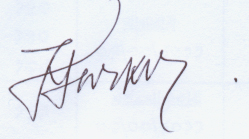 (†gvt Avãyj Lv‡jK miKvi) jvB‡eªixqvb Pz‡qU|Abywjwc †cÖiY Kiv njt-1| mKj Wxb, wefvMxq cÖavb, cwiPvjK, Pz‡qU|2| wcGm Uz wfwm, Pz‡qU (wfwm g‡nv`‡qi m`q ÁvZv‡_©)|3| mKj weÁwß djK, Pz‡qU|4| msi¶Y bw_|